ПРОЕКТ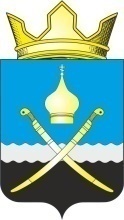 Российская ФедерацияРостовская область, Тацинский районМуниципальное образование «Михайловское сельское поселение»Администрация Михайловского сельского поселения__________________________________________________________________ПОСТАНОВЛЕНИЕ00 февраля 2023года                              № 00                                  х. МихайловОб утверждении паспортов пожарнойбезопасности населенного пункта, подверженного угрозе лесных пожаров и других ландшафтных (природных) пожаровна территории Михайловского сельского поселения             Во исполнение Федерального закона от 21 декабря 1994 г. № 69-ФЗ «О пожарной безопасности», Федерального закона от 21 декабря 1994 г. № 68-ФЗ «О защите населения и территории от чрезвычайных ситуаций природного и техногенного характера», пункта 75 Правил противопожарного режима в Российской Федерации, утвержденных постановлением Правительства Российской Федерации от 16.09.2020 №1479 и в целях защиты населения  Михайловского сельского поселения от чрезвычайных ситуаций и повышения эффективности деятельности по предупреждению и ликвидации последствий чрезвычайных ситуаций на территории Михайловского сельского поселения,  П О С Т А Н О В Л Я Ю:       1.  Утвердить паспорта пожарной безопасности населенного пункта подверженного угрозе лесных пожаров и других ландшафтных (природных) пожаров на территории Михайловского сельского поселения (Приложение 1; Приложение 2).     2. Постановление вступает в силу со дня его официального обнародования и размещения на официальном сайте Администрации Михайловского сельского поселения.3. Контроль за исполнением настоящего постановления оставляю за собой.Глава АдминистрацииМихайловскогосельского поселения						             Л.С. ПрисяжнюкПриложение 1к постановлению АдминистрацииМихайловского сельского поселенияот 00.02.2023 №00ПАСПОРТнаселенного пункта, подверженного угрозе лесных пожарови других ландшафтных (природных) пожаров     Наименование населенного пункта - х. Михайлов      Наименование поселения -  Михайловское сельское поселение     Наименование городского округа: __________________________     Наименование субъекта Российской Федерации – Тацинский районх. Михайлов2023 год I. Общие сведения о населенном пункте* Городской лес - это лес или совокупность деревьев, которые растут в пределах города, поселка или пригорода. В более широком смысле он может включать в себя любой вид древесной растительности, растущей в населенных пунктах и вокруг них.               II. Сведения о медицинских учреждениях, домах отдыха, пансионатах, детских лагерях, территориях садоводства или огородничества и объектах с круглосуточным пребыванием людей, имеющих общую границу с лесным участком и относящихся к этому населенному пункту в соответствии с административно-территориальным делением              III. Сведения о ближайших к населенному пункту подразделениях пожарной охраны    1.  Подразделения  пожарной охраны (наименование, вид), дислоцированные на территории населенного пункта, адрес ____-_________________________________________________________________________    2.   Ближайшее  к  населенному  пункту  подразделение  пожарной  охраны (наименование, вид), адрес Тацинский гарнизон пожарной охраны, 347060, Ростовская область, Тацинский район, ст.Тацинская, ул.Сосновая, 4  IV. Лица, ответственные за проведение мероприятий по предупреждению и ликвидации последствий чрезвычайных ситуаций и оказание необходимой помощи пострадавшим         V. Сведения о выполнении требований пожарной безопасностиПриложение 2к постановлению АдминистрацииМихайловского сельского поселенияот 00.02.2023 №00ПАСПОРТнаселенного пункта, подверженного угрозе лесных пожарови других ландшафтных (природных) пожаров     Наименование населенного пункта - х. Игнатенко      Наименование поселения -  Михайловское сельское поселение     Наименование городского округа: __________________________     Наименование субъекта Российской Федерации – Тацинский районх. Михайлов2023 годI. Общие сведения о населенном пункте* Городской лес - это лес или совокупность деревьев, которые растут в пределах города, поселка или пригорода. В более широком смысле он может включать в себя любой вид древесной растительности, растущей в населенных пунктах и вокруг них.               II. Сведения о медицинских учреждениях, домах отдыха, пансионатах, детских лагерях, территориях садоводства или огородничества и объектах с круглосуточным пребыванием людей, имеющих общую границу с лесным участком и относящихся к этому населенному пункту в соответствии с административно-территориальным делением              III. Сведения о ближайших к населенному пункту подразделениях пожарной охраны    1.  Подразделения  пожарной охраны (наименование, вид), дислоцированные на территории населенного пункта, адрес ____-_________________________________________________________________________    2.   Ближайшее  к  населенному  пункту  подразделение  пожарной  охраны (наименование, вид), адрес Тацинский гарнизон пожарной охраны, 347060, Ростовская область, Тацинский район, ст.Тацинская, ул.Сосновая, 4  IV. Лица, ответственные за проведение мероприятий по предупреждению и ликвидации последствий чрезвычайных ситуаций и оказание необходимой помощи пострадавшим         V. Сведения о выполнении требований пожарной безопасностиУТВЕРЖДАЮГлава Администрации Михайловского сельского поселения___________________ Л.С. Присяжнюк(подпись и М.П.)«___» _______2023 г.Характеристика населенного пунктаХарактеристика населенного пунктаЗначение1.Общая площадь населенного пункта (кв. километров)3,99982.Общая протяженность границы населенного пункта с лесным участком (участками) и (или) участком, заросшим камышовыми и (или) тростниковыми зарослями, сорными растениями и (или) древесно-кустарниковой растительностью (за исключением поле- и лесозащитных насаждений, мелиоративных защитных лесных насаждений, плодовых и ягодных насаждений) (километров)1,3263.Общая площадь городских хвойных (смешанных) лесов*, расположенных на землях населенного пункта (гектаров) 04.Время прибытия первого пожарного подразделения до наиболее удаленного объекта защиты населенного пункта, граничащего с лесным участком (минут)30Наименование социального объектаАдрес объектаЧисленность персоналаЧисленность пациентов (отдыхающих)нет---Фамилия, имя, отчество (при наличии)ДолжностьКонтактный телефон1. Кугатова Дарья Алексеевнаспециалист I категории Администрации Михайловского сельского поселения8 (863) 97-32-0-188-928-213-47-412. Склярова Ольга Семеновнаведущий специалист Администрации Михайловского сельского поселения8 (863) 97-32-0-188-928-760-93-55Требования пожарной безопасности, установленные законодательством Российской ФедерацииТребования пожарной безопасности, установленные законодательством Российской ФедерацииИнформация о выполнении1.Противопожарная преграда установленной ширины (противопожарное расстояние, противопожарная минерализованная полоса, сплошная полоса лиственных деревьев) на всей протяженности границы населенного пункта с лесным участком (участками)имеется (проселочная дорога)2.Организация и проведение своевременной очистки территории населенного пункта, в том числе противопожарных расстояний между зданиями и сооружениями, а также противопожарных минерализованных полос от горючих отходов, мусора, тары, опавших листьев, сухой травы и других горючих материаловимеется3.Звуковая система оповещения населения о чрезвычайной ситуации, а также телефонная связь (радиосвязь) для сообщения о пожареимеется (звуковая система, телефонная связь)4.Источники наружного противопожарного водоснабжения (пожарные гидранты, искусственные пожарные водоемы, реки, озера, пруды, бассейны, градирни и др.) и реализация технических и организационных мер, обеспечивающих их своевременное обнаружение в любое время суток, подъезд к ним для забора воды пожарной техникой в любое время года, а также достаточность предусмотренного для целей пожаротушения запаса водыимеется5.Подъездная автомобильная дорога к населенному пункту, а также обеспеченность подъездов к зданиям и сооружениям на его территорииимеется6.Муниципальный правовой акт, регламентирующий порядок подготовки населенного пункта к пожароопасному сезонуимеется7.Первичные средства пожаротушения для привлекаемых к тушению лесных пожаров добровольных пожарных дружин (команд)имеется (ранцевые огнетушители, мотопомпы, хлопуши)8.Наличие мероприятий по обеспечению пожарной безопасности в планах (программах) развития территорий населенного пунктаимеетсяУТВЕРЖДАЮГлава Администрации Михайловского сельского поселения___________________ Л.С. Присяжнюк(подпись и М.П.)«___» _______2023г.Характеристика населенного пунктаХарактеристика населенного пунктаЗначение1.Общая площадь населенного пункта (кв. километров)0,162.Общая протяженность границы населенного пункта с лесным участком (участками) и (или) участком, заросшим камышовыми и (или) тростниковыми зарослями, сорными растениями и (или) древесно-кустарниковой растительностью (за исключением поле- и лесозащитных насаждений, мелиоративных защитных лесных насаждений, плодовых и ягодных насаждений) (километров)0,8053.Общая площадь городских хвойных (смешанных) лесов*, расположенных на землях населенного пункта (гектаров) 04.Время прибытия первого пожарного подразделения до наиболее удаленного объекта защиты населенного пункта, граничащего с лесным участком (минут)50Наименование социального объектаАдрес объектаЧисленность персоналаЧисленность пациентов (отдыхающих)нет---Фамилия, имя, отчество (при наличии)ДолжностьКонтактный телефон1. Кугатова Дарья Алексеевнаспециалист I категории Администрации Михайловского сельского поселения8 (863) 97-32-0-188-928-213-47-412. Склярова Ольга Семеновнаведущий специалист Администрации Михайловского сельского поселения8 (863) 97-32-0-188-928-760-93-55Требования пожарной безопасности, установленные законодательством Российской ФедерацииТребования пожарной безопасности, установленные законодательством Российской ФедерацииИнформация о выполнении1.Противопожарная преграда установленной ширины (противопожарное расстояние, противопожарная минерализованная полоса, сплошная полоса лиственных деревьев) на всей протяженности границы населенного пункта с лесным участком (участками)имеется (проселочная дорога)2.Организация и проведение своевременной очистки территории населенного пункта, в том числе противопожарных расстояний между зданиями и сооружениями, а также противопожарных минерализованных полос от горючих отходов, мусора, тары, опавших листьев, сухой травы и других горючих материаловимеется3.Звуковая система оповещения населения о чрезвычайной ситуации, а также телефонная связь (радиосвязь) для сообщения о пожареимеется (звуковая система, телефонная связь)4.Источники наружного противопожарного водоснабжения (пожарные гидранты, искусственные пожарные водоемы, реки, озера, пруды, бассейны, градирни и др.) и реализация технических и организационных мер, обеспечивающих их своевременное обнаружение в любое время суток, подъезд к ним для забора воды пожарной техникой в любое время года, а также достаточность предусмотренного для целей пожаротушения запаса водыимеется5.Подъездная автомобильная дорога к населенному пункту, а также обеспеченность подъездов к зданиям и сооружениям на его территорииимеется6.Муниципальный правовой акт, регламентирующий порядок подготовки населенного пункта к пожароопасному сезонуимеется7.Первичные средства пожаротушения для привлекаемых к тушению лесных пожаров добровольных пожарных дружин (команд)имеется (ранцевые огнетушители, мотопомпы, хлопуши)8.Наличие мероприятий по обеспечению пожарной безопасности в планах (программах) развития территорий населенного пунктаимеется